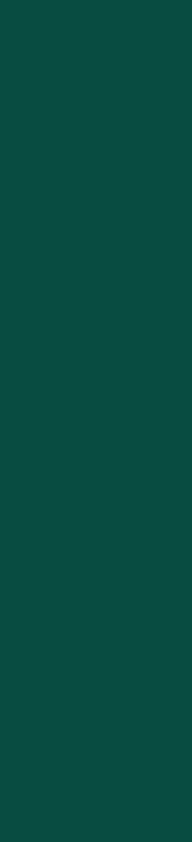 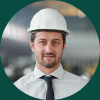 Manuel Gálvez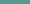 Ingeniero mecánicoDatos personalesMadrid, 28045, España+34 636 350 505email@email.comLugar de nacimientoEspañaPermiso de conducirBLinksLinkedInPinterestUsar esta plantillaCompetencias- Mecánica automotriz- Producción industrial- Gestión de proyectos- AutoCAD- Resolución de problemas- Razonamiento lógico- Liderazgo- Trabajo en equipoIdiomasHobbiesEsquíPerfil profesionalIngeniero mecánico con más de 8 años de experiencia en la industria de la automoción. Especialiado en la producción de vehículos y camiones y en la gestión de proyectos de mecánica automotriz, liderando equipos de trabajo de hasta 60 personas. Historial comprobado de terminar proyectos por debajo del presupuesto y antes de lo programado. Habilidades liderazgo, resolución de problemas, acostumbrado a trabajar en equipo y certificado en AutoCAD.Experiencia profesionalIngeniero mecánico en Grupo Stellantis, Madridmarzo 2019 — PresenteIngeniero mecánico en planta de producción de vehículos Citroën, liderando un equipo de trabajo de más de 50 personas. Mis actividades diarias incluyen:Investigar, diseñar, desarrollar, construir y probar equipos de mecánica automotriz, incluyendo motores de combustión interna, herramientas y máquinas.Diseñar productos mecánicos utilizando análisis y diseño asistido por computadora.Construir los prototipos de los productos y realizar las pruebas y validaciones de estos.Definir las especificaciones de los productos, redactar manuales de inspección y prueba y redactar informes de análisis de fallas.Coordinar las pruebas de confiabilidad y diseñar programas de mantenimiento planificados para que coincidan con las actividades de puesta en marcha.Ingeniero mecánico en IVECO, Madridenero 2016 — febrero 2019Ingeniero mecánico en planta de producción de cabezales de camión. Mis actividades diarias incluían: Supervisar el proceso de fabricación de motores de combustión interna.Diagnostico y reparación de motores de combustión diesel.Administrar las cargas de trabajo diarias de los equipos de de calidad y de ingeniería mecánica.Analizar problemas para ver cómo los dispositivos mecánicos y térmicos pueden ayudar a resolverlos.Investigar fallas o dificultades de los equipos y dispositivos mecánicos o térmicos, para diagnosticar una operación defectuosa y recomendar soluciones.Ingeniero mecánico en Proyectos automotrices del Sol, Madridoctubre 2013 — diciembre 2016Ingeniero electrónico en una empresa de automoción. Encargado de la gestión de proyectos de distintos clientes. Mis actividades diarias incluían:Liderar y coordinar proyectos de diseño, desarrollo y puesta en marcha.Colaborar con los diseñadores mecánicos y los ingenieros eléctricos para definir los próximos proyectos en términos de plazos, recursos financieros y asignación de mano de obra.Desarrollar y probar prototipos de dispositivos mecánicos, analizar los resultados de las pruebas y cambiar el diseño o el sistema según sea necesario.Supervisar el progreso de los proyectos, registrar los resultados de las pruebas, escribir informes de calidad y enviarlos para su aprobación final.Liderar e impulsar proyectos de reducción de costos para reducir los gastos de materiales mecánicos.Formación académicaMaster en Ingeniería de Automoción, Universidad Politécnica de Madrid, Madridseptiembre 2018 — julio 2020Grado en Ingeniería Mecánica, Universidad Politécnica de Madrid, Madridseptiembre 2002 — diciembre 2006Cum Laude240  créditos europeosFormación complementariaAutoCAD (34 h), Deusto Formaciónoctubre 2021 — octubre 2021